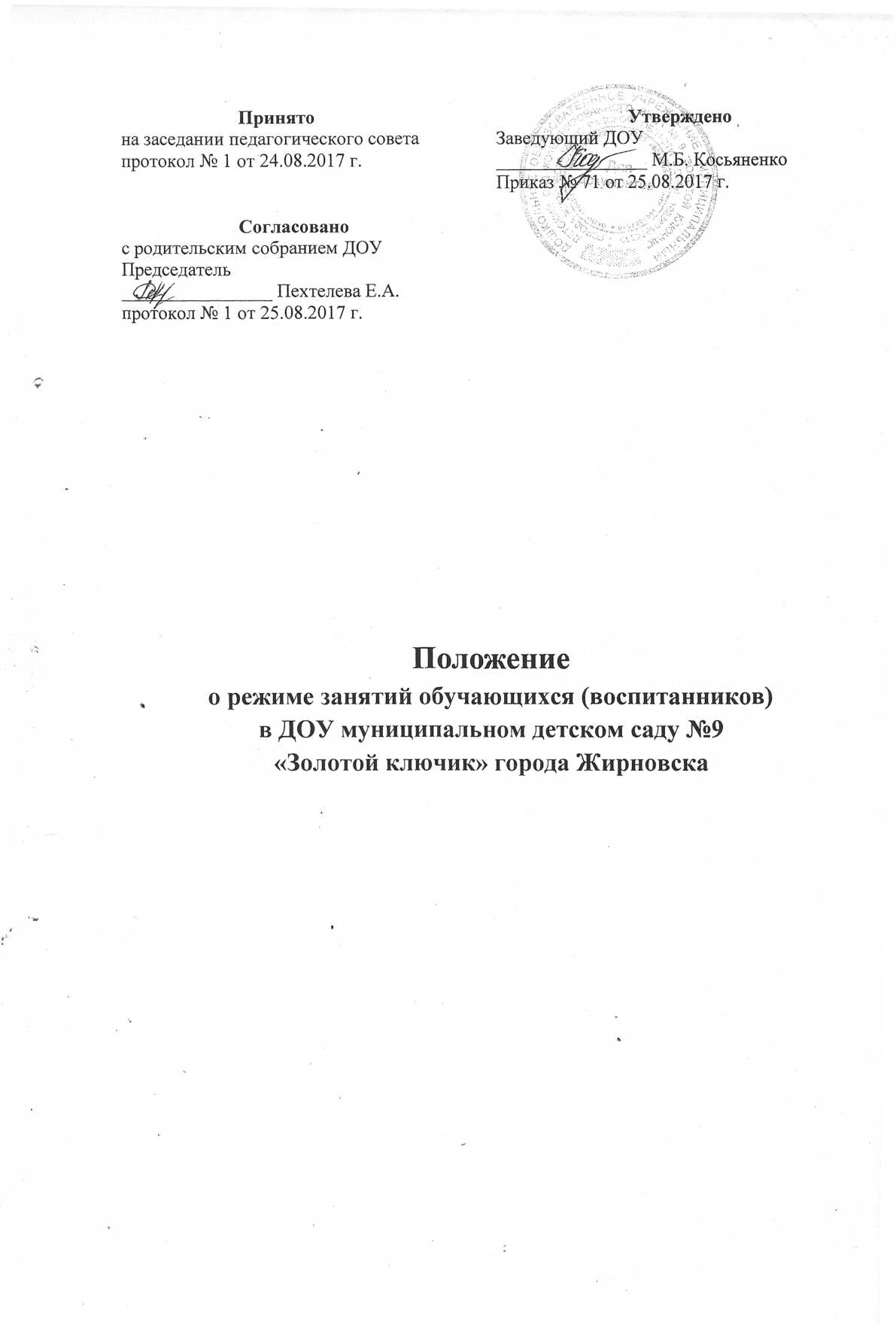 Положениео режиме занятий обучающихся (воспитанников)в ДОУ муниципальном детском саду №9 «Золотой ключик» города Жирновска 1. Общие положения1.1. Режим функционирования ДОУ муниципального детского сада №9 «Золотой ключик» города Жирновска и режим занятий устанавливаются на основе документа «Санитарно-эпидемиологические требования к устройству, содержанию и организации режима работы дошкольных образовательных организаций» Сан.Пин 2.4.1.3049-13, в соответствии с Федеральным Законом «Об образовании» в Российской Федерации , Устава ДОУ, учебного плана образовательного учреждения и Правил внутреннего распорядка, другими нормативно – правовыми актами по вопросам образования, социальной защиты прав и интересов детей.1.2. Положение регламентирует режим работы, режим занятий дошкольного образовательного учреждения1.3.Режим функционирования образовательного учреждения согласовывается с учредителем2. Режим функционированиядошкольного образовательного учреждения2.1. Д ОУ работает по 5-дневной рабочей неделе2.2. Режим работы с 07.00 до 17:30 ( 10,5 часов), дежурная группа до 19.00.2.3. Выходные дни – суббота, воскресенье, праздничные дни.3. Режим занятий обучающихся (воспитанников)3.1. Образовательный процесс осуществляется в соответствии с Основной общеобразовательной программой дошкольного образовательного учреждения.3.2. Непосредственно образовательная деятельность проводится в соответствии с СанПин. Максимально допустимый объем недельной непосредственно образовательной деятельности составляет:• для детей раннего возраста до 3 лет – 10 занятий в неделю, продолжительностью не более 8-10 мин.;• для детей дошкольного возраста от 3 до 4 лет- 11 занятий в неделю, продолжительностью не более 15 мин.;• для детей дошкольного возраста от 4 до 5 лет – 11 занятий в неделю продолжительностью не более 20 мин.• для детей дошкольного возраста от 5 до 6 лет -13 занятий в неделю продолжительностью не более 25 мин.• для детей дошкольного возраста от 6 до 7 лет – 14 занятий в неделю продолжительностью не более 30 мин.3.3. В группах раннего возраста допускается проводить одно занятие в первую и одно занятие во вторую половину дня. В теплое время года максимальное число занятий проводиться на участке во время прогулки.3.4. Максимально допустимое количество занятий в первой половине дня в младших и средних группах не превышает 2-х (30 и 40 мин. соответственно), а в старшей и подготовительной 3-х занятий (45 мин. и 1,5 часа соответственно).3.5. Образовательная деятельность с детьми старшего дошкольного возраста может осуществляться во второй половине дня после дневного сна. Ее продолжительность должна составлять не более 25 – 30 минут в день.3.6. Перерыв между занятиями составляет не менее 10 мин. В середине занятия проводятся физкультурные минутки. В середине непосредственно образовательной деятельности статического характера проводятся физкультурные минутки3.7. Образовательную деятельность, требующую повышенной познавательной активности умственного напряжения детей, следует организовывать в первую половину дня. Для профилактики утомления детей рекомендуется проводить физкультурные, музыкальные занятия, ритмику и т.д.3.8. Непосредственно образовательная деятельность по физическому развитию осуществляется во всех возрастных группах 3 раза в неделю из них один раз в неделю на улице/бассейне.3.9. В течение учебного года организуются творческие каникулы (ноябрь, январь, март), во время которых непосредственно образовательная деятельность не проводится. Занятия проводятся в игровой форме ( в виде викторин, дидактических игр, праздников, развлечений, драматизаций и т.п.)3.10. В летний период учебные занятия не проводятся. Рекомендуется проводить спортивные и подвижные игры, спортивные праздники, экскурсии и др. во время прогулки.3.11. Непосредственно образовательная деятельность с детьми проводится воспитателями в групповых комнатах.  Специалисты используют для образовательной деятельности предметно-игровое пространство ДОУ : музыкальный,  спортивный зал, бассейн, комната сказок ,изостудия, сенсорная комната, кабинет психолога, логопеда.4. Ответственность4.1. Аминистрация дошкольного образовательного учреждения, воспитатели, младшие воспитатели, педагоги-специалисты несут ответственность за жизнь, здоровье детей, реализацию в полном объеме учебного плана, качество реализуемых образовательных программ, соответствие применяемых форм, методов и средств организации образовательного процесса возрастным, психофизиологическим особенностям детей.